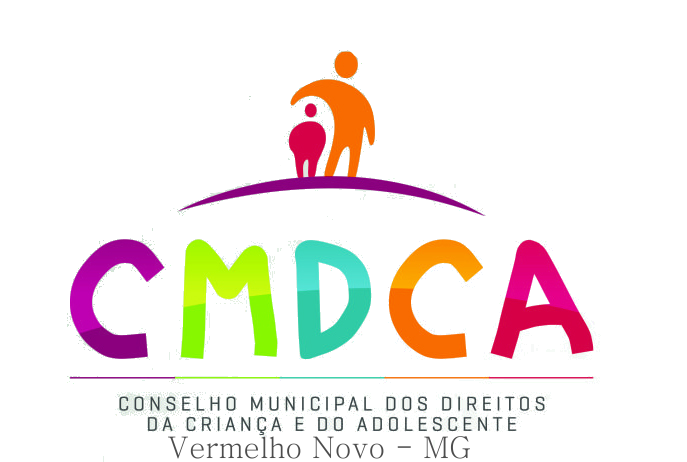 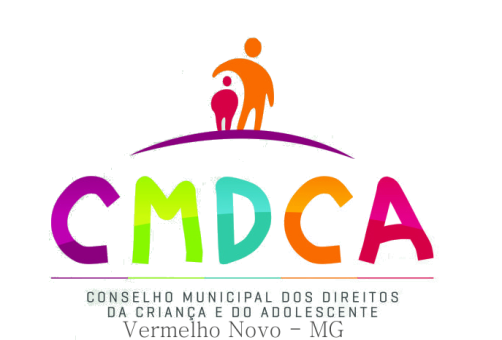 CONSELHO MUNICIPAL DOS DIREITOS DA CRIANÇA E DO ADOLESCENTE- CMDCARUA PREFEITO WILSON DAMIÃO, N º 306, CENTROCEP: 35359-000 VERMELHO NOVO-MGTEL: (33) 3351-8007RESULTADO PROVISÓRIO DA ELEIÇÃO E ABERTURA DE PRAZO PARA IMPUGNAÇÕESCONSELHO MUNICIPAL DOS DIREITOS DA CRIANÇA E DO ADOLESCENTEA COMISSÃO ORGANIZADORA, constituída na forma da Resolução nº 02/2019 para escolha dos membros do CONSELHO TUTELAR DO MUNICÍPIO DE VERMELHO NOVO, publica o resultado provisório da eleição e abertura de prazo para impugnações.II - O candidato que se sinta lesado em relação ao resultado da eleição para o cargo de Conselheiro Tutelar, à luz dos requisitos fixados na Lei Municipal nº. 494/2019 e Resolução do CONANDA nº 170/2014, poderá oferecer impugnação junto à Comissão Organizadora, no período de 07/10/2019 a 08/10/2019.III - As impugnações deverão ser apresentadas por escrito e protocoladas na sede do CMDCA, situada na Rua Prefeito Wilson Damião, nº 306, no horário de 7:00 às 16:00 horas.Vermelho Novo, 07 de outubro 2019.Carla da Consolação MagelaPresidente da Comissão OrganizadoraCANDIDATOVOTOS VÁLIDOS1ºGLEICIMAR TEIXEIRA DE SOUZA RODRIGUES2222 ºJAKELINY MARIA DA SILVA2143 ºMARILENE MARCIA DA TRINDADE DE SOUZA1704 ºCARMEM LUCIA DUTRA LOPES1675 ºLENICE DE JESUS CAMPOS CARVALHO1416 ºODAIR PINTO DE OLIVEIRA1357 ºPRISCILLA MOREIRA NOVAIS1258 ºELIVANIA ARMENDANE DE LIMA989 ºBIANCA JAQUELINE MARTINS DE OLIVEIRA7910ºJEFERSON JOSE ALVES7411ºJUSSARA DE FATIMA SCHLEWEIS7112 ºSUELI DE SOUZA GOMES38